Дата:21.05.20Тема 4: Приготовление полуфабрикатов из говядины.Ссылки на интернет ресурс:Видео-урок "Механическая и тепловая обработка мяса" https://www.youtube.com/watch?v=dgLcI_CNUe8Схема разделки говядины  https://vk.com/wall-85395286_257813Видео «Полуфабрикаты из говядины» https://www.youtube.com/watch?time_continue=138&v=Gnh9wYukxFc&feature=emb_logoВидео «Разделка говяжьей вырезки» https://www.youtube.com/watch?v=1WyyUqWkP9AВидео «Приготовление натуральных и мелкокусковых полуфабрикатов из говядины Бердибеков Б.А.» https://www.youtube.com/watch?v=e-IRkEmROcYПрезентация "Подготовка и приготовление полуфабрикатов из мяса и мясных продуктов" https://infourok.ru/prezentaciya-na-temu-podgotovka-i-prigotovlenie-polufabrikatov-iz-myasa-i-myasnih-produktov-638665.html Задание:1.Просмотреть видео и презентацию по теме2. Составить схему приготовления полуфабрикатов из говядины (согласно варианта):1 вариант  Мясо шпигованноеАгаева Юлия Алексеевна Афанасьева Алина Алексеевна Бишлер Елена Орестовна Богданов Виталий Геннадьевич Брагина Александра ПетровнаБутенко Виктория Руслановна2 вариант  Зразы отбивныеГоловина Яна АлексеевнаГончаров Дмитрий ДинисовичГордиенко Анастасия АлександровнЗверева София ВикторовнаИванов Данила ЮрьевичИванов Никита Валерьевич3вариант РомштексКазарян Никита ЛёваевичКалюжная Даяна  НиколаевнаКиндяков Евгений СергеевичКондаков Дмитрий АндреевичКорякина Валерия ДмитриевнаКуровская Александра Владимировна4 вариант Шашлык по-московскиЛемзяков Андрей АртемовичПерелыгин Александр АлексеевичПивоварова Анастасия АлексеевнПшава Валерия ЮрьевнаРадомская Екатерина Евгеньевна Хохлова Анна СергеевнаЦыбулько Михаил АнатольевичПример составления схемы полуфабриката:Схема. Приготовление полуфабриката Бифштекс рубленный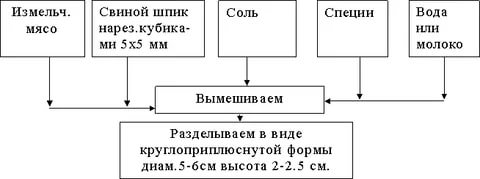 